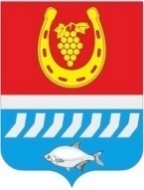 администрациЯ Цимлянского районаПОСТАНОВЛЕНИЕ.09.2023                                              №                                             г. ЦимлянскВ соответствии с подпунктом «б» пункта 3 части 1 статьи 8 Федерального закона от 04.12.2007 № 329-ФЗ «О физической культуре и спорте в Российской Федерации» и в целях утверждения и реализации календарного плана официальных физкультурных мероприятий и спортивных мероприятий Администрация Цимлянского района ПОСТАНОВЛЯЕТ:1. Утвердить порядок включения физкультурных мероприятий и спортивных мероприятий в календарный план официальных физкультурных мероприятий и спортивных мероприятий Цимлянского района, согласно приложению.2. Контроль за выполнением постановления возложить на заместителя главы Администрации Цимлянского района по социальной сфере Кузину С.Н. Исполняющий обязанностиглавы Администрации Цимлянского района                                Е.Н. НочевкинаПостановление вносит отдел культуры АдминистрацииЦимлянского района Приложениек постановлению Администрации Цимлянского районаот .09.2023 № Порядок включения физкультурных мероприятий и спортивных мероприятий 
в календарный план официальных физкультурных мероприятий и спортивных мероприятий Цимлянского района I. Общие положения1. Основными задачами формирования календарного плана официальных физкультурных мероприятий и спортивных мероприятий Цимлянского района (далее – КП) являются:а) создание целостной системы физкультурных мероприятий, способствующей развитию физической культуры и массового спорта среди различных категорий граждан и групп населения;б) создание целостной системы спортивных мероприятий (спортивных соревнований и учебно-тренировочных мероприятий) по видам спорта, соответствующей целям спорта высших достижений, решающей задачи контроля и отбора спортсменов в спортивные сборные команды Цимлянского района, обеспечения целенаправленной подготовки спортивных сборных команд Цимлянского района для их успешного участия в областных и всероссийских соревнованиях, а также развития видов спорта;в) координация взаимодействия организаторов физкультурных мероприятий и спортивных мероприятий.2. В КП включаются физкультурные мероприятия 
и спортивные мероприятия, финансируемые как за счет средств районного бюджета, предусмотренных Администрацией Цимлянского района (далее – Администрация) на эти цели, так и за счет иных источников, не запрещенных законодательством Российской Федерации.3. КП состоит из трех частей:3.1. Первая часть КП, содержащая:а) районные, межмуниципальные, областные, межрегиональные физкультурные мероприятия по видам спорта, включенным во Всероссийский реестр видов спорта (далее - ВРВС), проводимые среди различных категорий граждан и групп населения.б) физкультурные мероприятия, проводимые по двум и более видам спорта (далее – комплексные физкультурные мероприятия).3.2. Вторая часть КП, содержащая спортивные мероприятия, подразделяющиеся на:а) районные, межмуниципальные, областные, межрегиональные спортивные соревнования по видам спорта (за исключением военно-прикладных и служебно-прикладных видов спорта) (далее – спортивные соревнования);учебно-тренировочные мероприятия спортивных сборных команд Цимлянского района по видам спорта (далее – учебно-тренировочные мероприятия);б) спортивные соревнования по военно-прикладным и служебно-прикладным видам спорта;в) спортивные соревнования, проводимые одновременно по нескольким видам спорта (далее – комплексные спортивные соревнования). 3.3. Третья часть КП, содержащая спортивные мероприятия по национальным видам спорта.4. КП утверждается Администрацией до 25 декабря соответствующего календарного года и размещается на официальном сайте Администрации                                 в информационно-телекоммуникационной сети «Интернет» 
в трехдневный срок с момента утверждения.II. Включение физкультурных мероприятий в КП1. В КП включаются физкультурные мероприятия, проводимые среди различных категорий граждан и групп населения Цимлянского района, в целях развития физической культуры и массового спорта.2. Физкультурные мероприятия объединяются в группы следующим образом:мероприятия с участием обучающихся образовательных учреждений;мероприятия с участием взрослого населения Цимлянского района;районные, областные, всероссийские и межрегиональные акции;мероприятия, направленные на продвижение Всероссийского физкультурно-спортивного комплекса «Готов к труду и обороне» (ГТО);физкультурные мероприятия по олимпийским видам спорта.3. Внутри каждой группы физкультурные мероприятия по видам спорта располагаются в соответствии с Всероссийским реестром видов спорта (далее - ВРВС) в хронологическом порядке, далее располагаются комплексные физкультурные мероприятия в хронологическом порядке.4. Предложения для включения физкультурных мероприятий в КП
представляются в Администрацию с приложением проектов положений
о физкультурных мероприятиях не позднее 01ноября года, предшествующего году, в котором запланировано проведение физкультурных мероприятий, согласно приложению № 1:а) районными и областными физкультурно-спортивными организациями, в том числе районными и областными физкультурно-спортивными обществами, общественно-государственными организациями, осуществляющими деятельность в области физической культуры и спорта;б) районными, областными спортивными федерациями и региональными отделениями общероссийских спортивных федераций;в) органами местного самоуправления Цимлянского района.5. В КП также включаются физкультурные мероприятия, проводимые 
по инициативе Администрации. 6. Районные и областные физкультурно-спортивные организации, районные и областные спортивные федерации, региональные отделения общероссийских спортивных федераций направляют в Администрацию предложения для включения физкультурных мероприятий с приложением:письменных согласований органов местного самоуправления муниципальных образований Цимлянского района и Ростовской области, на территории которых предполагается проведение указанных мероприятий;документов, подтверждающих включение объекта спорта во Всероссийский реестр объектов спорта (далее – ВРОС).В случаях, когда место проведения физкультурных мероприятий определяется в их финальной стадии, письменное согласование с органом местного самоуправления муниципальных образований Ростовской области, на территории которого планируется проведение данного мероприятия, и документ, подтверждающий включение объекта спорта во ВРОС представляется после определения места проведения.7. В случае представления предложений для включения физкультурных мероприятий, не соответствующих пунктам 4, 6 настоящего раздела, физкультурные мероприятия в КП не включаются. III. Включение спортивных мероприятий в КП1. В КП включаются спортивные мероприятия по видам спорта, включенным в ВРВС (за исключением видов спорта, включенных в первый и третий разделы ВРВС).2. Включение в КП спортивных мероприятий осуществляется с учетом особенностей видов спорта в части формирования календарных планов спортивных федераций, осуществляющих развитие вида спорта на территории Российской Федерации.3. В КП включаются следующие спортивные мероприятия, отвечающие требованиям Единой всероссийской спортивной классификации (далее - ЕВСК), утверждаемой в соответствии с порядком, предусмотренным Положением о Единой всероссийской спортивной классификации, утвержденной Минспортом России:3.1. Областные спортивные соревнования:а) чемпионаты Ростовской области - спортивные соревнования, проводимые в возрастной группе без ограничения верхней границы возраста (мужчины, женщины), однократно с распределением мест и (или) медалей в виде программы, при участии сильнейших спортсменов Ростовской области, спортивных сборных команд муниципальных образований Ростовской области (далее соответственно – спортсмены и сборные команды), а также при участии сильнейших команд физкультурно-спортивных организаций, в том числе спортивных клубов (для командных игровых видов спорта);б) кубки Ростовской области - спортивные соревнования, проводимые в возрастной группе без ограничения верхней границы возраста (мужчины, женщины), однократно с распределением мест и (или) медалей в виде программы, при участии спортсменов и сборных команд (для всех видов спорта),
а также при участии сильнейших команд физкультурно-спортивных организаций,
в том числе спортивных клубов (для командных игровых видов спорта);в) первенства Ростовской области - спортивные соревнования, проводимые в возрастной группе с ограничением верхней границы возраста участников (юниоры и юниорки; юноши и девушки; мальчики и девочки), однократно с распределением мест и (или) медалей в виде программы, при участии спортсменов и сборных команд, а также при участии сильнейших команд физкультурно-спортивных организаций, в том числе спортивных клубов (для командных игровых видов спорта);г) областные соревнования – спортивные соревнования, которые могут иметь собственное наименование, проводимые в возрастных группах как без ограничения верхней границы возраста (мужчины, женщины), так и с ограничением верхней границы возраста (юниоры и юниорки; юноши и девушки; мальчики и девочки), с распределением мест и (или) медалей в виде программы, при участии спортсменов и сборных команд, а также при участии сильнейших команд физкультурно-спортивных организаций, в том числе спортивных клубов (для командных игровых видов спорта);д) комплексные спортивные соревнования, проводимые в соответствии с положениями (регламентами) о таких спортивных соревнованиях, утвержденными организаторами;3.2. Межмуниципальные соревнования - спортивные соревнования, которые могут иметь собственное наименование, проводимые в возрастных группах как без ограничения верхней границы возраста (мужчины, женщины), так и с ограничением верхней границы возраста (юниоры и юниорки; юноши и девушки; мальчики и девочки), с распределением мест и (или) медалей в виде программы, при участии спортсменов и сборных команд, а также при участии сильнейших команд физкультурно-спортивных организаций, в том числе спортивных клубов (для командных игровых видов спорта).3.3. Районные соревнования - спортивные соревнования, которые могут иметь собственное наименование, проводимые в возрастных группах как без ограничения верхней границы возраста (мужчины, женщины), так и с ограничением верхней границы возраста (юниоры и юниорки; юноши и девушки; мальчики и девочки), с распределением мест и (или) медалей в виде программы, при участии спортсменов и сборных команд, а также при участии сильнейших команд физкультурно-спортивных организаций, в том числе спортивных клубов (для командных игровых видов спорта).4. Учебно-тренировочные мероприятия:а) тренировочные мероприятия спортивных сборных команд Цимлянского района, организуемые для их подготовки к областным и межрегиональным спортивным соревнованиям в целях достижения высоких спортивных результатов;б) учебно-тренировочные мероприятия и углубленные медицинские обследования спортивных сборных команд, в которых принимают участие члены спортивных сборных команд.5. Спортивные соревнования, по военно-прикладным и служебно-прикладным видам спорта, имеющие статус
и наименование, указанные в нормах, требованиях и условиях их выполнения
для таких видов спорта.6. В календарный план включаются спортивные соревнования, программа которых соответствует ВРВС.7. Предложения для включения спортивных мероприятий в КП, содержащие исчерпывающий перечень спортивных мероприятий по виду спорта на очередной календарный год, представляются в Администрацию не позднее 01 ноября предшествующего года согласно приложению № 2:а) районными, межмуниципальными, областными и региональными спортивными федерациями и районными, межмуниципальными, областными региональными отделениями общероссийских спортивных федераций;б) органами, осуществляющими руководство развитием военно-прикладных и служебно-прикладных видов спорта, уполномоченным                       на осуществление межведомственной координации служебно-прикладных видов спорта.Органы местного самоуправления Цимлянского района, физкультурно-спортивные организации, местные спортивные федерации, образовательные организации и дополнительные образовательные организации, реализующие программы в области физической культуры и спорта, подают предложения для включения спортивных мероприятий в КП в спортивные федерации и отделения общероссийских спортивных федераций.8. Предложения для включения в КП районных и областных соревнований (кроме военно-прикладных и служебно-прикладных видов спорта) представляются с приложением: письменных согласований органов местного самоуправления, на территории и на спортивных объектах которых планируется проведение указанных соревнований. При проведении спортивных мероприятий на объектах спорта, находящихся в оперативном управлении подведомственных учреждений, предоставляются письменные согласования руководителей соответствующих учреждений;документов, подтверждающих включение объекта спорта во ВРОС.В случаях, когда место проведения спортивных соревнований определяется
в их финальной стадии, письменное согласование с органом местного самоуправления, на территории которого планируется проведение данного мероприятия, и документ, подтверждающий включение объекта спорта во ВРОС представляется после определения места проведения.9. Комплексные спортивные соревнования включаются в КП по инициативе Администрации.10. Спортивные мероприятия не включаются в календарный план в следующих случаях:а) представления документов, не соответствующих пункту 8 настоящего раздела или с нарушением срока их подачи, установленного пунктом 7 настоящего раздела;б) несоответствие заявляемого мероприятия Порядку.IV. Включение мероприятий по национальным видам спорта в КП.1. В КП включаются мероприятия по национальным видам спорта, включенным в ВРВС.2. Предложения для включения мероприятий по национальным видам спорта в КП, содержащие исчерпывающий перечень спортивных мероприятий по виду спорта на очередной календарный год, представляются в Администрацию не позднее 01 ноября предшествующего года согласно приложению № 3 к настоящему Порядку региональными спортивными федерациями и региональными отделениями общероссийских спортивных федераций, развивающими национальные виды спорта.3. Предложения для включения в КП мероприятий по национальным видам спорта представляются с приложением письменных согласований органов местного самоуправления, на территории и на спортивных объектах которых планируется проведение указанных соревнований. При проведении спортивных мероприятий на объектах спорта, находящихся в оперативном управлении подведомственных учреждениях, предоставляются письменные согласования руководителей соответствующих учреждений.В случаях, когда место проведения спортивных соревнований определяется в их финальной стадии, письменное согласование с органом местного самоуправления, на территории которого планируется проведение данного мероприятия, представляется после определения места проведения.V. Внесение изменений в КП1. Изменения в КП вносятся:1.1. По предложениям, представленным в Администрацию соответствующими субъектами физической культуры и спорта, указанными в разделах II, III настоящего Порядка (далее – субъект физической культуры и спорта), с обоснованием необходимости внесения изменений:1.1.1. Не позднее чем за 15 дней до проведения мероприятия в случаях:а) изменения межмуниципальными, областными и региональными спортивными организациями, осуществляющими развитие видов спорта, сроков и (или) мест и прочих условий проведения межмуниципальных, областных и региональных спортивных соревнований;б) внесения изменений в ВРВС, или ЕВСК, или правила вида спорта;в) в иных случаях, связанных с возникновением стихийного или иного бедствия, аварии, эпидемии и других непредвиденных обстоятельств.  1.1.2. Не позднее чем за 15 дней до проведения мероприятия в случаях: а) изменения условий проведения межмуниципальных, областных и региональных физкультурных мероприятий или спортивных мероприятий - сроков и (или) мест, программы, спортивной дисциплины, возрастной группы, состава участников и прочих условий проведения физкультурного мероприятия или спортивного мероприятия;б) отказа от проведения мероприятия соответствующего субъекта физической культуры и спорта;в) в иных случаях, связанных с возникновением стихийного или иного бедствия, аварии, эпидемии и других непредвиденных обстоятельств. 1.2. По инициативе Администрации в случаях:а) исключения вида спорта, спортивной дисциплины из второго
или четвертого раздела ВРВС (для спортивных мероприятий);б) выявления недостоверной или заведомо ложной информации о спортивном мероприятии, выявления нарушений требований положения о межмуниципальных, областных и региональных официальных спортивных соревнованиях и (или) правил вида спорта при проведении официальных спортивных соревнований;в) изменения условий проведения физкультурных мероприятий и спортивных мероприятий, включенных по инициативе министерства;г) в иных случаях, связанных с возникновением стихийного или иного бедствия, аварии, эпидемии и других непредвиденных обстоятельств.2. Изменения, вносимые в КП в соответствии настоящим Порядком, размещаются на официальном сайте Администрации в информационно-телекоммуникационной сети «Интернет» в течение 10 рабочих дней со дня внесения изменения.3.Предложения по внесению изменений или дополнений в КП представляются в Администрацию с обоснованием необходимости внесения соответствующих изменений или дополнений с соблюдением процедуры, определенной Порядком для включения физкультурных мероприятий и спортивных мероприятий в КП соответственно.	4. Изменения и дополнения в календарный план не вносятся в следующих случаях:а) представления предложений субъектами физической культуры и спорта, не соответствующих условиям включения физкультурных мероприятий
и спортивных мероприятий в КП и внесения изменений в КП;	б) представление документов, не соответствующих Порядку, или с нарушением срока их подачи, установленным настоящим Порядком;	в) несоответствии заявляемых изменений и (или) дополнений Порядку.Приложение № 1к Порядку включения физкультурных мероприятий и спортивных мероприятий в календарный план официальных физкультурных мероприятий и спортивных мероприятий Цимлянского районаПРЕДЛОЖЕНИЯдля включения физкультурных мероприятий в календарный план официальных физкультурных мероприятий и спортивных мероприятий Цимлянского района на 20__ год    __________________________   _____________________      Должность руководителя        Ф.И.О., подпись      организации-заявителяПриложение № 2к Порядку включения физкультурных мероприятий и спортивных мероприятий в календарный план официальных физкультурных мероприятий и спортивных мероприятий Цимлянского районаПРЕДЛОЖЕНИЯдля включения спортивных мероприятий в календарный план официальных физкультурных мероприятий и спортивных мероприятий Цимлянского районана 20__ годпо _________________________________________________(наименование вида спорта в соответствии с Всероссийским реестром видов спорта)Руководитель спортивной федерации ___________Главный тренер _____________Приложение № 3к Порядку включения физкультурных мероприятий и спортивных мероприятий в календарный план официальных физкультурных мероприятий и спортивных мероприятий Цимлянского районаПРЕДЛОЖЕНИЯдля включения мероприятий по национальным видам спорта в календарный план официальных физкультурных мероприятий и спортивных мероприятий Цимлянского района  на 20__ год    __________________________   _____________________      Должность руководителя        Ф.И.О., подпись      организации-заявителяУправляющий делами                                                                                        А.В. КуликОб утверждении Порядка включения физкультурных мероприятий и спортивных мероприятий в календарный план официальных физкультурных мероприятий и спортивных мероприятий  Цимлянского района №Наименование мероприятийМесяц проведенияМесто проведенияУчаствующие организацииИсточник финансирования№ п/пНаименование мероприятияМесяц проведенияМесто проведенияУчаствующие организацииИсточник финансированияСуммав тыс. рубляхРайонные соревнованияРайонные соревнованияРайонные соревнованияРайонные соревнованияРайонные соревнованияРайонные соревнованияРайонные соревнованияОбластные соревнованияОбластные соревнованияОбластные соревнованияОбластные соревнованияОбластные соревнованияОбластные соревнованияОбластные соревнованияМежмуниципальные соревнованияМежмуниципальные соревнованияМежмуниципальные соревнованияМежмуниципальные соревнованияМежмуниципальные соревнованияМежмуниципальные соревнованияМежмуниципальные соревнованияРегиональные соревнованияРегиональные соревнованияРегиональные соревнованияРегиональные соревнованияРегиональные соревнованияРегиональные соревнованияРегиональные соревнования                                                                                        Тренировочные мероприятия                                   ИТОГО                                                                                        Тренировочные мероприятия                                   ИТОГО                                                                                        Тренировочные мероприятия                                   ИТОГО                                                                                        Тренировочные мероприятия                                   ИТОГО                                                                                        Тренировочные мероприятия                                   ИТОГО                                                                                        Тренировочные мероприятия                                   ИТОГО№Наименование мероприятийМесяц проведенияМесто проведенияУчаствующие организацииИсточник финансирования